2018/2019 ‘Invest in Parkwood’ Campaign Pledge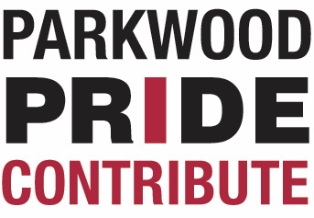 Thank you for joining us! Our goals are to have 100% Parkwood parents join our PTA and to raise $18,000 by October 5th for teacher grants, field trips, enrichment programs and more at Parkwood. With your help we can reach and exceed our goals!Please submit this pledge form by October 5th, even if you make a donation online through our website.Yes, we’d like to join the Parkwood PTA at the following level: $15 – Individual Membership			 $25 – Family Membership for two individuals from the same household
Yes, we’d like to invest in our child’s education at the following level: Seed Level: $50 – 70 families giving at this level funds our dance and enrichment scholarships and expenses for the school play.  Sprout Level: $100 [$10/month*] – 60 families giving at this level fund our teacher grants for one year. Bloom Level: $200 [$20/month*] – 30 families giving at this level fund our fieldtrip grants for the year. Growth Level: $500 [$50/month*] – 2 families giving at this level fund our library grant.  Growth Spurt Level: $750 [$75/month*] – 10 families giving at this level fund our community-building events. Vision Level: $1,000 [$100/month*] – 3 families giving at this level fund our efforts to support school and district families in need.  Choose My Own Level: $________ - Gifts of any size are welcome and much appreciated. Every dollar makes a difference.
 (Note: * One time donations and monthly pledge payments can be made via paypal on our website www.parkwoodpta.org/get-involved/donate)Payment Options - Please check the appropriate boxes My check for the full amount of $___________ is enclosed (please make checks payable to Parkwood PTA). I have made my donation online in the amount of $_______________.  I am making my pledge payments online monthly via paypal. Please visit: www.parkwoodpta.org/get-involved/donate
	My monthly pledge amount is: $_________________/month for 10 months, for a total donation of: $_____________.  Please charge my   Visa  MasterCard for my gift of $___________________.  Charge amount once in full          Charge amount quarterly         Charge amount semi-annuallyCredit card number: 						Exp. Date:  	/	
Security Code on back of card:_____________________________ Zip code of billing address:_________________ My company will match my gift. Company name:___________________________________________________Your Contact Information – Please fill this in even if you make your donation online

First/Last Name: 						Student Name: _____________________________________Student’s Classroom Teacher: _____________________________________________Grade: _____________________________Street Address:  													City:  					 State:  _______ Zip: 							Best Phone: 					Email(s):  								Today’s Date:       		  				___          		 This is an anonymous donationPlease mail or bring this form by October 5th even if you make a donation online to: Parkwood Elementary School PTA, ‘Invest in Parkwood’ Campaign, 816 NE 190th St, Shoreline, WA 98155